PRIJAVA SUMNJE NA ZLOUPOTREBU SLUŽBENOG VOZILAFOTOGRAFIJA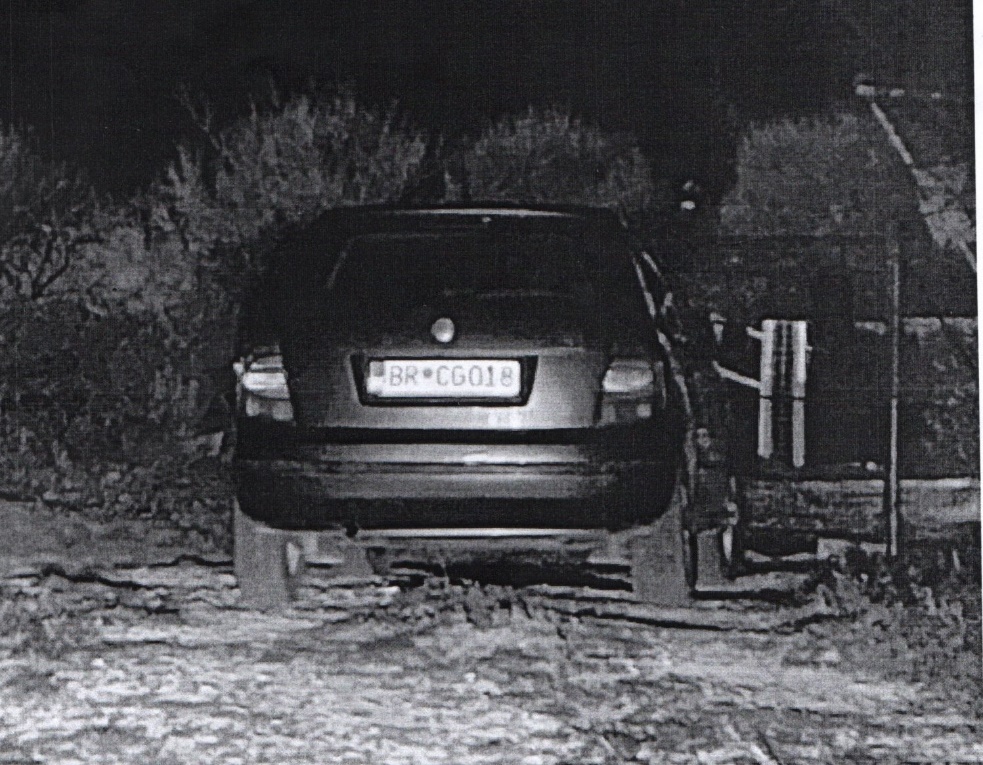 REGISTARSKA OZNAKA VOZILABR CG 018MJESTOOpština BarVRIJEME 28.02.2022. godineoko 20.38 sati OPIS/NAPOMENA PODNOSIOCA